от « 04  »        06        2021 г.						                    № 668О проведении ежегодного городскогоконкурса по благоустройству города Мирного«Мой дом. Мой двор. Мой подъезд.» В рамках мероприятий, посвященных Дню города Мирного и алмазодобывающей промышленности, в целях воспитания у населения городского патриотизма, привлечения внимания общественности к проблемам благоустройства и озеленения города, наведения в нем чистоты и порядка, активизации деятельности городских служб, общественных формирований граждан по месту жительства (ТСЖ, ТОСы, дворовые комитеты), городская Администрация постановляет:Объявить с 03 июня 2021 по 05 июля 2021 ежегодный конкурс по благоустройству города «Мой дом. Мой двор. Мой подъезд.»,  посвященный Дню города Мирного и алмазодобывающей промышленности.Утвердить прилагаемый состав городской конкурсной комиссии.Координатору конкурса МКУ «УЖКХ» МО «Город Мирный»                  (Е.В. Болдуев) совместно с комиссией организовать проведение конкурса в соответствии с Положением о ежегодном городском конкурсе по благоустройству города «Мой дом. Мой двор. Мой подъезд.», утвержденным Постановлением городской Администрации от 10.06.2009 № 191.Источник финансирования – средства местного бюджета КБК 801-0503-2320010090-350-296, КБК 801-0503-2320010090-244-349 - «Мой дом. Мой двор. Мой подъезд.».Опубликовать настоящее Постановление в порядке, установленном Уставом МО «Город Мирный». Контроль исполнения настоящего Постановления оставляю за собой.Глава города							                     К.Н. АнтоновУТВЕРЖДЕН  Постановлением городской  Администрации от «_04_»  ___06__2021 год № __668_Состав городской конкурсной комиссии по проведению ежегодного городского конкурса «Мой дом. Мой двор. Мой подъезд.»АДМИНИСТРАЦИЯМУНИЦИПАЛЬНОГО ОБРАЗОВАНИЯ«Город Мирный»МИРНИНСКОГО РАЙОНАПОСТАНОВЛЕНИЕ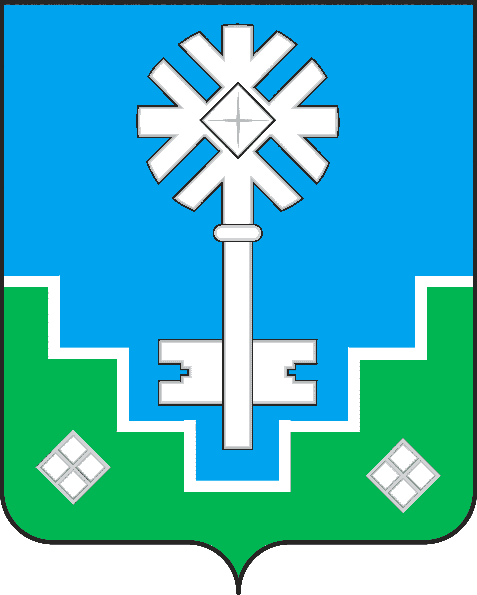 МИИРИНЭЙ ОРОЙУОНУН«Мииринэй куорат»МУНИЦИПАЛЬНАЙ ТЭРИЛЛИИ ДЬАhАЛТАТАУУРААХ1-й Заместитель Главы Администрации по ЖКХ, имущественным и земельным отношениям, председатель комиссииС.Ю. МедведьПредседатель Мирнинского городского Совета депутатов Ю.Б. МёдоваЗаместитель начальника Производственного отдела МКУ «УЖКХ» МО «Город Мирный», секретарь комиссииС.С. СамойловаЧлены комиссии:  Директор МКУ «УЖКХ» МО «Город Мирный»Е.В. БолдуевНачальник УА и Г городской Администрации, главный архитектор г. Мирного С. А. СафоноваНачальник отдела по связям с общественностью и СМИ городской Администрации О.А. ГуляеваНачальник отдела социальной политики городской АдминистрацииЕ.Б. Жаркинбекова